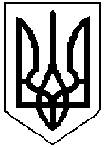 СЕМЕНІВСЬКА РАЙОННА РАДАПОЛТАВСЬКОЇ ОБЛАСТІРІШЕННЯ(двадцять перша сесія сьомого скликання)  02.03.2018Про вихід Семенівської районної радизі складу засновників Семенівської дитячої музичної школи         Керуючись статтею 43 Закону України «Про місцеве самоврядування в Україні та враховуючи рекомендації постійної комісії районної ради з питань економічного розвитку та управління комунальним майном, районна рада вирішила:1.Вийти зі складу засновників Семенівської дитячої музичної школи (код ЄДРПОУ 37845256).2.Передати права засновника Семенівської дитячої музичної школи Семенівській селищній раді Семенівського району Полтавської області.            3.Пункти 1, 2 цього рішення набирають чинності з 01.04.2018 року.   4.Контроль за виконанням цього рішення покласти на постійну комісію районної ради  з питань економічного розвитку та управління комунальним майном.Головарайонної ради                                                                                         В.Юрченко